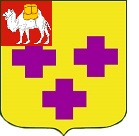 Собрание депутатов города ТроицкаЧелябинской областиПятый созывШестьдесят третье заседаниеР Е Ш Е Н И Еот 31.10.2019г. № 138      г. ТроицкОб утверждении Положения об Управлении по капитальному строительству администрации города ТроицкаВ соответствии с Федеральным законом от 6 октября 2003 года № 131-ФЗ «Об общих принципах организации местного самоуправления в Российской Федерации», Уставом города Троицка Собрание депутатов города ТроицкаРЕШАЕТ:Утвердить Положение об Управлении по капитальному строительству администрации города Троицка (приложение).Управлению по капитальному строительству администрации города Троицка (Москвитин И.В.) в установленном законом порядке осуществить государственную регистрацию учредительных документов.Признать утратившими силу:решение Собрания депутатов города Троицка от 27.02.2018 года № 31 «Об утверждении Положения об Управлении по капитальному строительству администрации города Троицка»;решение Собрания депутатов города Троицка от 27.06.2019 года № 81 «О внесении изменений в решение Собрания депутатов города Троицка от 27.02.2018 года № 31 «Об утверждении Положения об Управлении по капитальному строительству администрации города Троицка».Настоящее решение опубликовать в газете «Вперед».Настоящее решение вступает в силу со дня его официального опубликования.Заместитель председателя Собрания депутатов города Троицка				       В.Н. Бондаренко Глава города Троицка							       А.Г. ВиноградовПРИЛОЖЕНИЕк решению Собраниядепутатов города Троицкаот 31.10.2019г. № 138Положениеоб Управлении по капитальному строительствуадминистрации города Троицка1. Общие положенияУправление по капитальному строительству администрации города Троицка (далее - Управление) является отраслевым органом администрации города Троицка (далее - администрация города Троицка) с правами юридического лица, осуществляющим полномочия по решению вопросов местного значения в сфере дорожной деятельности, строительства и реконструкции объектов муниципальной собственности, благоустройства территории города Троицка.В своей деятельности Управление руководствуется Конституцией Российской Федерации, федеральными законами Российской Федерации, Указами Президента Российской Федерации, постановлениями Правительства Российской Федерации, Законами Челябинской области, нормативными правовыми актами министерств и других федеральных органов исполнительной власти Российской Федерации и Челябинской области, Уставом города Троицка, решениями Собрания депутатов города Троицка, постановлениями и распоряжениями администрации города Троицка, а также настоящим Положением об Управлении по капитальному строительству администрации города Троицка (далее - Положение).Управление обладает правами юридического лица со дня внесения соответствующей записи в единый государственный реестр юридических лиц.Имеет самостоятельный баланс, лицевой счет, смету расходов, круглую печать с изображением герба города Троицка и наименованием Управления, а также другие необходимые для осуществления своей деятельности печати, штампы, бланки.Управление имеет право от своего имени приобретать имущественные и неимущественные права, исполнять обязанности, может выступать истцом и ответчиком в судах в соответствии с законодательством Российской Федерации, осуществлять свою деятельность как структурное подразделение администрации города Троицка.Управление выполняет отраслевые функции исполнительно-распорядительного органа местного самоуправления.Управление открывает лицевые счета в соответствии с законодательством Российской Федерации.Организационно-правовая форма Управления - муниципальное казенное учреждение.Полное наименование - Управление по капитальному строительству администрации города Троицка, сокращенное наименование - УКС администрации города Троицка.Юридический адрес Управления: 457100, Челябинская область, город Троицк, ул. им. А.М. Климова, д. 7.2. Задачи УправленияНа Управление возлагается решение вопросов местного значения:организация в границах города Троицка газоснабжения;дорожная деятельность в отношении автомобильных дорог местного значения в границах города Троицка и обеспечение безопасности дорожного движения на них, включая создание и обеспечение функционирования парковок (парковочных мест); осуществление муниципального контроля за сохранностью автомобильных дорог местного значения в границах города Троицка;организация дорожного движения, а также осуществление иных полномочий в области использования автомобильных дорог и осуществления дорожной деятельности в соответствии с законодательством Российской Федерации;организация строительства муниципального жилищного фонда, в том числе участие в долевом строительстве многоквартирных домов и иных объектов недвижимости, организация строительства и реконструкции объектов производственного, социально-культурного, коммунально-бытового назначения и других объектов городской инфраструктуры;создание условий для жилищного строительства;организация благоустройства территории города Троицка в соответствии с правилами благоустройства;участие в профилактике терроризма и экстремизма, а также в минимизации и (или) ликвидации последствий проявления терроризма и экстремизма в городе Троицке в пределах своих полномочий;осуществление мер по противодействию коррупции в городе Троицке в пределах своих полномочий;осуществление иных вопросов в сфере дорожной деятельности, строительства и реконструкции объектов муниципальной собственности, благоустройства территории города Троицка в соответствии с действующим законодательством Российской Федерации.3. Функции УправленияДля решения задач, установленных настоящим Положением, Управление осуществляет следующие функции:участвует в разработке, реализации, координации и контроле концепций программ комплексного социально-экономического развития города Троицка, долгосрочных целевых программ, планов в части капитального строительства и реконструкции, объектов производственного, социально-культурного, коммунально-бытового и жилищного назначения, а также объектов городской инфраструктуры и организации их финансирования;формирует базу данных и проводит комплексный анализ состояния и тенденций развития строительного комплекса города Троицка;разрабатывает и вносит предложения по формированию бюджета города Троицка в части расходов на дорожную деятельность, капитальное строительство, реконструкцию объектов муниципальной собственности, благоустройство территории города Троицка;осуществляет функции главного распорядителя бюджетных средств;осуществляет контроль за исполнением бюджета города по своему направлению деятельности и представляет отчет об исполнении бюджета по выделенным средствам;обеспечивает эффективное и целевое использование бюджетных средств;создает условия для жилищного, промышленного, дорожного строительства, а также строительства объектов социально-культурного, коммунально-бытового назначения и других объектов городской инфраструктуры, реализация национальных проектов, ведомственных, муниципальных и адресных программ в области капитального строительства на территории города Троицка;осуществляет организацию капитального ремонта объектов муниципальной собственности, за исключением объектов жилищно-коммунального хозяйства;оказывает содействие всем участникам строительной деятельности (заказчикам, инвесторам, застройщикам, разработчикам проектной документации, исполнителям работ и пользователям объектов градостроительной деятельности), независимо от форм собственности, в осуществлении в установленном законом порядке строительства, реконструкции; предоставляет муниципальную услугу «Выдача разрешений (ордеров) на производство земляных работ»;осуществляет финансирование и софинансирование строительства и реконструкции объектов;осуществляет разработку правовых актов органов местного самоуправления в области дорожной деятельности, строительства и благоустройства;осуществляет функции заказчика:- по подготовке, разработке и утверждению проектной документации;- по капитальному строительству жилья;- по капитальному строительству и реконструкции объектов производственного, социально-культурного, коммунально-бытового назначения и других объектов городской инфраструктуры;- по реконструкции, капитальному ремонту, ремонту и содержанию дорог местного значения в границах города Троицка;- по капитальному ремонту объектов муниципальной собственности, за исключением объектов жилищно-коммунального хозяйства;выступает участником долевого строительства по договору участия в долевом строительстве многоквартирных жилых домов и иных объектов недвижимости в соответствии с Федеральным законом от 30 декабря 2004 года № 214-ФЗ «Об участии в долевом строительстве многоквартирных домов и иных объектов недвижимости и о внесении изменений в некоторые законодательные акты Российской Федерации»;осуществляет закупки проектно-изыскательских работ для обеспечения муниципальных нужд, заключает с проектными и изыскательскими организациями муниципальные контракты на разработку проектно-сметной документации и осуществления ими авторского надзора за строительством;осуществляет разработку и реализацию ведомственных муниципальных программ;осуществляет сбор исходных данных и других, документов, необходимых для выполнения проектных и изыскательских работ и разработки проектно-сметной документации;принимает и проверяет комплектность и качество полученных от проектных или исследовательских организаций проектно-сметной и другой документации, обеспечивает проведение государственной экспертизы этой документации, согласовывает и утверждает ее в установленном порядке и обеспечивает геодезическую основу для строительства;передает подрядной организации строительную площадку для проведения строительно-монтажных работ;передает строительной организации в согласованные с ней сроки разрешение на строительство;ведет контроль за согласованием с соответствующими организациями вопросов, связанных с установкой грузоподъемных приспособлений, оборудования и аппаратов, работающих под давлением, обеспечивает контроль за проведением испытаний указанных технических средств;осуществляет приемку выполненных работ, обеспечивает выполнение пусконаладочных работ и подготовку объектов к эксплуатации;принимает участие в создании и работе комиссии по предварительной проверке строительной готовности объектов для предъявления их приемочной комиссии;предъявляет приемочной комиссии завершенные строительством и подготовленные к эксплуатации объекты, обеспечивает комиссию необходимыми для работы документами, принимает участие в ее работе;передает завершенные строительством и введенные в эксплуатацию объекты в Управление муниципальной собственности администрации города Троицка в установленном законом порядке;осуществляет расчеты с подрядными организациями за законченные строительством объекты или пусковые комплексы;принимает от подрядчика по акту законсервированные или приостановленные строительством объекты и принимает меры для их сохранности, вносит инвесторам предложения по дальнейшему использованию объектов незавершенного строительства;проверяет предъявленные к оплате документы подрядных организаций, поставщиков, проектных, исследовательских и иных организаций по выполнению работ, поставке продукции и предоставлению услуг;разрабатывает технико-экономическое обоснование капитальных вложений в объекты капитального строительства, реконструкции автомобильных дорог местного значения в границах города Троицка;организует проведение проверок и согласования сметной документации объектов, не подлежащих госэкспертизе, в соответствии с Градостроительным кодексом Российской Федерации, осуществляет проверку смет на ремонт объектов муниципальной собственности;осуществляет контроль за восстановлением благоустройства города после проведения земляных работ;осуществляет контроль над содержанием технических средств, обеспечивающих организацию и регулирование дорожного движения на территории города;осуществляет содержание территорий общего пользования, в том числе скверов, парков, газонов, цветников;осуществляет размещение и содержание детских и спортивных площадок, парковок (парковочных мест), малых архитектурных форм;осуществляет организацию пешеходных коммуникаций, в том числе тротуаров, аллей, дорожек, тропинок;осуществляет уборку территории города Троицка, в том числе в зимний период;осуществляет организацию стоков ливневых вод;ведет бухгалтерский, статистический и налоговый учет, составляет их в установленном порядке, в определенные сроки, несет ответственность за их достоверность, предоставляет соответствующим органам отчетность;обеспечивает контроль за соответствием объемов выполненных работ проектам, техническим условиям и стандартам;осуществляет контроль за сохранностью автомобильных дорог местного значения в границах города Троицка;формирует перечень получателей бюджетных средств, подведомственных Управлению;организует и осуществляет ведомственный финансовый контроль деятельности учреждений, в отношении которых Управление осуществляет функции и, полномочия учредителя;приобретает недвижимое имущество в муниципальную собственность по договору участия в долевом строительстве многоквартирных жилых домов и иных объектов недвижимости;осуществляет регистрацию права собственности на объекты долевого строительства и права общей долевой собственности на общее имущество в многоквартирном доме и (или) ином объекте недвижимости на основании договора участия в долевом строительстве;осуществляет функции и полномочия учредителя в отношении учреждений, подведомственных Управлению: муниципальное бюджетное учреждение «Троицкстройконтроль» и муниципальное бюджетное учреждение «Комитет по капитальному строительству» (далее - Учреждения);определяет цели, задачи и основные направления деятельности Учреждений;выполняет в отношении Учреждений следующие функции:- утверждает устав, внесение в него изменений, рассмотрение вопросов реорганизации и ликвидации Учреждения, изменения его типа;- утверждает передаточный акт или разделительный баланс Учреждений;- формирует ликвидационную комиссию и утверждает промежуточный и окончательный ликвидационный баланс Учреждения;- назначает и увольняет руководителя Учреждения, а также заключает и расторгает трудовой договор с ним, если для организаций соответствующей сферы деятельности действующим законодательством не предусмотрен иной порядок назначения руководителя и прекращения его полномочий и (или) заключения и прекращения трудового договора с ним;- осуществляет контроль за сбором отчетности Учреждений;- рассматривает предложения руководителя Учреждения о совершении сделок с имуществом Учреждения в случаях, если для совершения таких сделок требуется согласие учредителя;- в пределах своей компетенции осуществляет контроль за соблюдением и выполнением Учреждениями действующего законодательства Российской Федерации, Челябинской области в сфере строительства, выполнением требований государственных стандартов в области строительства, соблюдением требований охраны труда;осуществляет иные функции, необходимые для выполнения стоящих перед Управлением целей и задач в области строительства и реконструкции объектов муниципальной собственности.4. Права и обязанности УправленияУправление для осуществления возложенных на него задач и функций имеет право:представлять интересы Управления в органах государственной власти, в органах местного самоуправления города Троицка, в отношениях с хозяйствующими субъектами и иными организациями, а также с гражданами города Троицка, запрашивать и получать у них в установленном порядке информацию, необходимую для деятельности Управления;запрашивать и получать от отраслевых и функциональных управлений и отделов администрации города Троицка, муниципальных предприятий и учреждений документы, справки, расчеты, другие сведения и информацию, необходимые для выполнения возложенных на Управление задач и функций;привлекать для подготовки документов специалистов других отраслевых и функциональных управлений и отделов администрации города Троицка, муниципальных учреждений по вопросам, относящимся к их компетенции;осуществлять контроль за исполнением правовых актов органов местного самоуправления в пределах своей компетенции;создавать условия для участия инвесторов в развитии строительной индустрии и строительстве объектов различного назначения на территории города Троицка;проводить совещания с представителями органов местного самоуправления города Троицка и их подразделений, организаций строительного комплекса города Троицка по вопросам, входящим в компетенцию Управления;входить в состав комиссий, рабочих групп по рассмотрению вопросов, связанных с решением вопросов, находящихся в ведении Управления;вести служебную переписку;назначать на должность и освобождать от должности руководителей учреждений, в отношении которых Управление осуществляет функции и полномочия учредителя;представлять интересы Управления в гражданских, уголовных, арбитражных и третейских судах, правоохранительных органах со всеми правами, которые предоставляются истцу, ответчику, потерпевшему, третьему лицу;разрабатывать и вносить на рассмотрение главе города Троицка и Собрания депутатов города Троицка проекты правовых актов по вопросам, входящим в компетенцию Управления.Управление при осуществлении возложенных на него задач и функций обязано:использовать по целевому назначению средства, выделенные из бюджетов всех уровней;осуществлять в пределах своих полномочий контроль за деятельностью подведомственных учреждений. Определять эффективность работы указанных учреждений;в установленном порядке вести бухгалтерский, налоговый и статистический учет, предоставлять отчеты в соответствующие органы;представлять в установленном порядке в органы исполнительной власти Челябинской области, органы местного самоуправления города Троицка необходимую финансовую, отчетную и иную документацию.5. Руководство и организация деятельности УправленияПредельная численность муниципальных служащих Управления утверждается решением Собрания депутатов города Троицка.Возглавляет Управление начальник Управления, который непосредственно подчиняется заместителю главы города Троицка по городскому хозяйству.Решение о назначении и освобождении от должности начальника Управления принимается главой города Троицка и оформляется распоряжением администрации города Троицка.Структура Управления разрабатывается начальником Управления и вносится на рассмотрение главе города Троицка для утверждения постановлением администрации города Троицка, штатная численность Управления определяется главой города.Начальник Управления осуществляет руководство Управлением на основе единоначалия и несет персональную ответственность за деятельность Управления и выполнение возложенных на Управление полномочий.Начальник Управления:организует деятельность Управления в соответствии с настоящим Положением;представляет Управление во всех организациях, учреждениях, предприятиях, государственных и муниципальных органах без доверенности;обеспечивает финансово-бюджетную, штатно-сметную, налоговую и учетно-отчетную дисциплину, защиту имущественных прав и интересов Управления по капитальному строительству;открывает лицевые счета в соответствии с действующим законодательством Российской Федерации, выдает доверенности, совершает от имени Управления операции с денежными средствами, подписывает финансовые и другие документы от имени Управления;издает в пределах компетенции Управления распоряжения, локальные правовые акты;утверждает по согласованию с главой города Троицка штаты и штатное расписание Управления, утверждает должностные инструкции сотрудников Управления, распределяет должностные обязанности между работниками Управления;осуществляет прием на работу и увольнение работников Управления, принимает меры поощрения, налагает дисциплинарные взыскания за нарушение правил внутреннего трудового распорядка и невыполнение обязанностей по трудовому договору, должностным инструкциям в соответствии с Трудовым кодексом Российской Федерации и законом о муниципальной службе;обеспечивает повышение квалификации работников Управления, их социальную защиту, соблюдение ими служебной и трудовой дисциплины;заключает в рамках своей компетенции договоры, муниципальные контракты и соглашения от имени Управления;совершает иные действия по руководству Управлением в соответствии с действующим законодательством.В отсутствие начальника Управления его обязанности исполняет заместитель начальника Управления на основании распоряжения администрации города Троицка.6. Ответственность УправленияУправление (в лице начальника Управления) несет ответственность за ненадлежащее исполнение возложенных на Управление функций и задач, а также нецелевое использование бюджетных средств.Работники Управления несут персональную ответственность за неисполнение или ненадлежащее исполнение возложенных на них обязанностей, определенных в должностных инструкциях, в соответствии с законодательством о муниципальной службе и трудовым законодательством.7. Имущество и финансирование деятельности УправленияУправление наделяется имуществом на праве оперативного управления.Имущество, закрепленное за Управлением, является муниципальной собственностью.Имущество Управления состоит из основных и оборотных средств, необходимых для обеспечения деятельности Управления.Управление вправе распоряжаться закрепленным за ним имуществом, строго по целевому назначению и обязано обеспечивать его сохранность, совершать иные действия с имуществом по согласованию с собственником. Не допускать ухудшения технического состояния имущества.Источниками финансирования расходов по содержанию аппарата Управления являются средства бюджета города Троицка, средства областного и федерального бюджетов для осуществления полномочий органов местного самоуправления в соответствии с законодательством Российской Федерации: организации в границах города Троицка газоснабжения, дорожной деятельности в отношении автомобильных дорог местного значения в границах города Троицка и обеспечения безопасности дорожного движения на них, осуществления муниципального контроля за сохранностью автомобильных дорог местного значения в границах города Троицка, организации строительства и создания условий для жилищного строительства, участия в профилактике терроризма и экстремизма, а также в минимизации и (или) ликвидации последствий проявления терроризма и экстремизма в границах города Троицка, осуществления мер по противодействию коррупции в границах города Троицка.Источниками финансирования деятельности Управления при выполнении функциональных обязанностей являются:1) средства бюджета города, областного и федерального бюджетов;2) целевые средства из прочих источников финансирования в пределах действующего законодательства.Средства, поступающие на лицевые счета Управления, подлежат расходованию строго по целевому назначению.Финансовое и материально-техническое обеспечение деятельности Управления, финансирование мероприятий и программ являются расходными обязательствами города Троицка.Управление, осуществляя полномочия главного распорядителя бюджетных средств:готовит и представляет органу, исполняющему бюджет, сводный отчет об исполнении сметы расходов бюджетной организации в соответствии с действующей бюджетной классификацией;обеспечивает эффективное и целевое использование выделенных бюджетных средств;ведет бухгалтерский учет, представляет бюджетную, статистическую и налоговую отчетность и другие отчеты в установленном законодательством порядке.8. Учет, ревизия и отчетностьУправление осуществляет контроль за деятельностью подведомственных Учреждений в пределах своих полномочий.Управление представляет отчеты об использовании средств, выделенных из бюджета и иные формы отчетности, установленные действующим законодательством, в органы, ответственные за исполнение соответствующего бюджета.Управление сдает в установленные сроки бюджетную, статистическую, бухгалтерскую и налоговую отчетность в соответствующие органы.Управление ежеквартально представляет главе города Троицка следующие отчеты о своей деятельности:об использовании средств, выделенных из бюджетов разных уровней;о реализации социально-экономических и национальных проектов, долгосрочных целевых программ;другие отчеты в пределах полномочий Управления.Ревизия и контроль деятельности Управления осуществляется уполномоченными органами.9. Взаимоотношения УправленияУправление осуществляет свою деятельность во взаимодействии с органами государственной власти Челябинской области, структурными подразделениями администрации города Троицка, Собранием депутатов города Троицка, общественными организациями, средствами массовой информации.10. Заключительные положенияПоложение об Управлении может изменяться и дополняться в зависимости от изменения задач и функций Управления решением Собрания депутатов города Троицка.Деятельность Управления прекращается путем реорганизации или ликвидации в установленном законом порядке.Реорганизация или ликвидация Управления осуществляется в соответствии с действующим законодательством Российской Федерации.При реорганизации или ликвидации Управления увольняемым работникам гарантируется соблюдение их прав в соответствии с Трудовым кодексом Российской Федерации, федеральными законами, Законами Челябинской области и нормативными правовыми актами органов местного самоуправления города Троицка по вопросам муниципальной службы.При реорганизации Управления все документы (управленческие, финансово-хозяйственные, по личному составу и другие) передаются в соответствии с действующим законодательством Российской Федерации правопреемнику.При ликвидации Управления документы постоянного хранения по личному составу (приказы, личные дела, карточки учета, лицевые счета), а также документы, имеющие культурное и научно-историческое значение, передаются на хранение в муниципальное бюджетное учреждение «Архив города Троицка».При ликвидации Управления передача имущества Управления осуществляется в соответствии с действующим законодательством Российской Федерации и Челябинской области, а также нормативными правовыми актами органов местного самоуправления.